ОПИСАНИЕ КОМПЕТЕНЦИИ«МОНТАЖ И ТЕХНИЧЕСКОЕ ОБСЛУЖИВАНИЕ БЫТОВОГО ГАЗОВОГО ОБОРУДОВАНИЯ»Наименование компетенции: «Монтаж и техническое обслуживание бытового газового оборудования»Формат участия в соревновании: индивидуальный Описание компетенцииСпециалист по монтажу и техническому обслуживанию бытового газового оборудования работает на объектах жилищно-коммунального хозяйства. Требуемый тип и качество услуги напрямую связаны с оплатой, производимой клиентом, поэтому такой специалист должен всегда работать профессионально и в непосредственном контакте с клиентом, чтобы соответствовать его ожиданиям и таким образом поддерживать и расширять зону обслуживания. Данная услуга тесно связана с другими сегментами комплекса жилищно-коммунального хозяиства.Специалист по монтажу и техническому обслуживанию бытового газового оборудования работает в помещениях многоквартирных домов и/или в домах заказчиков. Он осуществляет планирование и проектирование, выбор и монтаж, ввод в эксплуатацию и вывод из эксплуатации, испытания, ведение отчетности, обслуживание, поиск неисправностей, а также ремонт в соответствии с действующими стандартами. Организация работы и самоорганизация, навыки общения и межличностных отношений, умение решать возникающие проблемы, гибкость и системность знаний являются универсальными атрибутами первоклассного специалиста.Работает специалист один и/или в команде, — он постоянно находится на требуемом уровне личной ответственности и самостоятельности. Во всем спектре деятельности специалиста ключевое значение имеют точность, аккуратность и внимание к деталям, поскольку ошибки, как правило, необратимы и представляют потенциальную угрозу для жизни.В настоящее время, учитывая право свободы перемещения, для специалиста по монтажу и техническому обслуживанию бытового газового оборудования открыты широкие перспективы и возможности. Высококвалифицированному специалисту доступно множество коммерческих предложений, вместе с тем ему следует понимать разнообразие потребностей и особенности культур клиентов, в связи с чем, разнообразие навыков, связанных с техническим обслуживанием бытового газового оборудования, имеет перспективу роста.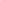 Нормативные правовые актыПоскольку Описание компетенции содержит лишь информацию, относящуюся к соответствующей компетенции, его необходимо использовать на основании следующих документов:ФГОС СПО:08.02.08 Монтаж и эксплуатация оборудования и систем газоснабжения, утвержден приказом Министерства образования и науки РФ от 5 февраля 2018 г. N 68 Приказ Минобрнауки России от 05.02.2018 N 68 Зарегистрировано в Минюсте России 26 февраля 2018 г. N 50136Профессиональные стандарты:16.150 Специалист по проектированию систем газоснабжения (сетей газораспределения и газопотребления) объектов капитального строительства, утвержден приказом Министерства труда и социальной защиты Российской Федерации от 6 апреля  2021 года N 212н Утвержден приказом Министерства труда и социальной защиты Российской Федерации от 06.04.2021 № 212н;16.010 Специалист по эксплуатации газового оборудования жилых и общественных зданий, утвержден приказом Министерства труда и социальной защиты Российской Федерации от 15 сентября 2020 года N 612н Зарегистрировано в Министерстве юстиции Российской Федерации7 октября 2020 года, регистрационный N 6027316.078 Рабочий по эксплуатации газового оборудования жилых и общественных зданий, утвержден приказом Министерства труда и социальной защиты Российской Федерации от 9 сентября 2020 года N 598н 16.135 Монтажник внутридомового и внутриквартирного газового оборудования и газопроводов, утвержден приказом Министерства труда и социальной защиты Российской Федерации от 19 июля 2017 года N 587н ГОСТы, СП (СНИП) ГОСТ 21.609-2014 «Система проектной документации для строительства. Правила выполнения рабочей документации внутренних систем газоснабжения», принят межгосударственным советом по стандартизации, метрологии и сертификации (протокол № 46-2014 от 5 декабря 2014 г.) https://internet-law.ru/gosts/gost/58557/  ГОСТ 21.710-2021 «Система проектной документации для строительства. Правила выполнения рабочей документации наружных систем газоснабжения», принят межгосударственным советом по стандартизации, метрологии и сертификации (протокол от 19 марта 2021 г. N 138-П) https://internet-law.ru/gosts/gost/75735/  СП 402. 1325800.2018 Жилые дома «Правила проектирования систем газопотребления», утвержден приказом Министерства регионального развития Российской Федерации (Минрегион России) от 05 декабря 2018 г. N 789/пр    https://docs.cntd.ru/document/552150108 СП 54.13330.2022 «Дома жилые многоквартирные», утвержден приказом Министерства регионального развития Российской Федерации (Минрегион России) от 13 мая 2022 г. N 361/пр https://docs.cntd.ru/document/351139048?marker=7D20K3 СП 118.13330.2022 Общественные здания и сооружения, утвержден приказом Министерства регионального развития Российской Федерации (Минрегион России) от 19 мая 2022 г. N 389/пр https://docs.cntd.ru/document/351102147 СП 42-105-99 Контроль качества сварных соединений полиэтиленовых газопроводов, утвержден приказом ОАО "РОСГАЗИФИКАЦИЯ" от 03 марта 1999 г. N 14/пhttps://znaytovar.ru/gost/2/SP_4210599_Kontrol_kachestva_s.htmlСанПин СанПиН 1.2.3685-21 Гигиенические нормативы и требования к обеспечению безопасности и (или) безвредности для человека факторов среды обитания, утверждены главным государственным санитарным врачом российской федерации постановлением от 28 января 2021 года n 2   https://docs.cntd.ru/document/573500115 Перечень профессиональных задач специалиста по компетенции определяется профессиональной областью специалиста и базируется на требованиях современного рынка труда к данному специалисту. о№ п/пВиды деятельности/трудовые функции1Ведение документации по эксплуатации газового оборудования жилых и общественных зданий2Подготовка информации для формирования отчетности по эксплуатации газового оборудования жилых и общественных зданий3Организация производственного процесса эксплуатации газового оборудования жилых и общественных зданий4Обеспечение проведения работ по эксплуатации газового оборудования жилых и общественных зданий5Организация работы с потребителями газа при эксплуатации газового оборудования жилых и общественных зданий